                          ҠАРАР                                                                                                                          РЕШЕНИЕ24 февраль 2021й.                             №  81                           24 февраля  2021 г.О деятельности Совета  сельского  поселения  Кызыльский  сельсовет       муниципального района Альшеевский район Республики Башкортостан за 2020 год          Заслушав выступление  председателя  Совета сельского поселения Кызыльский            сельсовет  муниципального района  Альшеевский район Республики Башкортостан     Искандарова Р.Ф , Совет сельского поселения Кызыльский  сельсовет муниципального          района Альшеевский район   р е ш и л:  1. Отчет  о  деятельности Совета сельского поселения Кызыльский сельсовет  муниципального района Альшеевский район  РБ  за 2020 год  принять к  сведению.        2.  Обнародовать  настоящее   решение в установленном порядке.              Глава  сельского поселения              Кызыльский  сельсовет:                                         Искандаров Р.Ф.с. Тавричанка24 февраля  2021 года  №  81БАШҠОРТОСТАН РЕСПУБЛИКАҺЫӘЛШӘЙ РАЙОНЫМУНИЦИПАЛЬ РАЙОНЫНЫҢҠЫҘЫЛ АУЫЛ СОВЕТЫАУЫЛ БИЛӘМӘҺЕ СОВЕТЫ(БАШҠОРТОСТАН РЕСПУБЛИКАҺЫӘЛШӘЙ РАЙОНЫКЫЗЫЛ АУЫЛ СОВЕТЫ)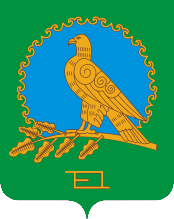 СОВЕТ СЕЛЬСКОГО ПОСЕЛЕНИЯКЫЗЫЛЬСКИЙ СЕЛЬСОВЕТМУНИЦИПАЛЬНОГО РАЙОНААЛЬШЕЕВСКИЙ РАЙОН РЕСПУБЛИКА БАШКОРТОСТАН(КЫЗЫЛЬСКИЙ СЕЛЬСОВЕТАЛЬШЕЕВСКОГО  РАЙОНАРЕСПУБЛИКИ БАШКОРТОСТАН)